О внесении изменений в постановлениеглавы сельского поселения «Кажым» от  07.06.2011 года № 11/06 «О признании жилого помещения непригодным для проживания»	с целью приведения в соответствие с требованиями федерального законодательстваПОСТАНОВЛЯЮВнести  следующие изменения:1.  Исключить из постановления от  07.06.2011 года № 11/06 «О признании жилого помещения непригодным для проживания»  пункт 2.2.  Настоящее Постановление вступает в силу со дня его принятия и распространяется на правоотношения, возникшие с 07.06.2011 года.Глава сельского поселения «Кажым» -                                 И.А.Безносикова“Кажым” сикт овмодчоминса администрация“Кажым” сикт овмодчоминса администрация“Кажым” сикт овмодчоминса администрация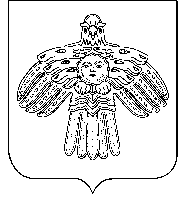 Администрациясельского поселения «Кажым»Администрациясельского поселения «Кажым»ШУÖМПОСТАНОВЛЕНИЕот15 февраля№ № 8/02	   (пст.Кажым, Республика Коми) 	   (пст.Кажым, Республика Коми) 	   (пст.Кажым, Республика Коми) 